             TÝDENNÍ PLÁN NÁMOŘNICKÉ TŘÍDY 1. A                                                                                                                                                        PODPIS RODIČŮ:   24. TÝDENOD 13. 2. DO 17. 2. 2017D Ů MCO NÁS ČEKÁ TENTO TÝDEN VE ŠKOLEDOMÁCÍ PŘÍPRAVA JAK MI TO JDEČESKÝ JAZYKČTENÍPSANÍ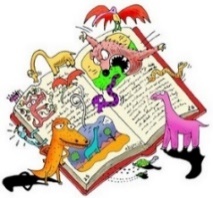 * ŽLUTÁ (UŽ ČTEME A PÍŠEME …)   UČ. STR. 4 – 8 ČTEME MALÁ TISKACÍ PÍSMENA* PÍSANKA 1  STR. 1* ZELENÁ (HRAJEME SI …..)PK STR. 70, 71ROZSTŘÍHEJTE KARTY S PÍSMENY UPROSTŘED UČEBNICE, KAŽDOU KARTU OZNAČTE JMÉNEM A DONESTE V PODEPSANÉ OBÁLCEUČEBNICE STR. 7DONÉST VE ČTVRTEK 16. 2.* NAPÍŠI TUŽKOU MALÉ PSACÍ PÍSMENO E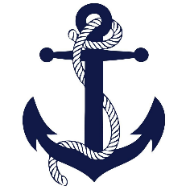 MATEMATIKA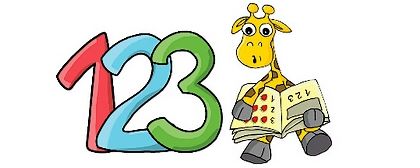 * MATEMATIKA 2* MOSTY, AUTOBUS* UČEBNICE STR. 5 - 8UČEBNICE STR. 8/2NA ČTVRTEK 16.2.* POKUSÍM SE ZAZNAMENAT CESTU AUTOBUSEMPRVOUKA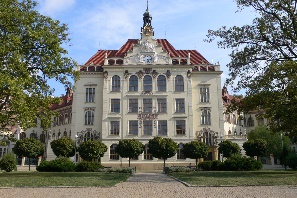 * PROJEKT KALENDÁŘ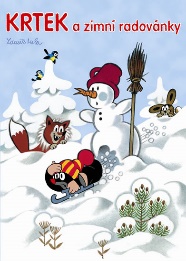 * SESTAVÍM KALENDÁŘVÝTVARNÁ VÝCHOVAPRACOVNÍ ČINNOSTI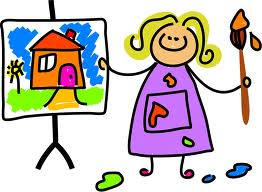 * PROJEKT KALENDÁŘ* DOKONČENÍ OBRÁZKU:    GRÓNSKÁ PÍSNIČKA(TEMPERA – PŘEKRÝVÁNÍ BAREV, BĚLOBA)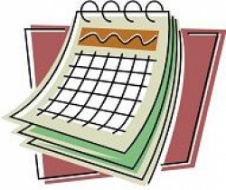 * NAMALUJI OBRÁZEK PODLE TEXTU K PÍSNI GRÓNSKÁ PÍSNIČKA      HUDEBNÍ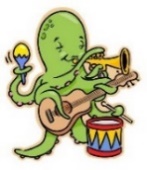              VÝCHOVA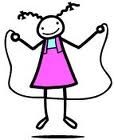 TĚLESNÁ VÝCHOVA* FLÉTNA: AMÁLKA, HONZÍKPÍSNIČKA HLÍDAČ KRAV* PŘESKOK PŘES ŠVIHADLO,     BRUSLENÍ HUDEBNÍ VÝCHOVA BUDEVE ČTVRTEK MÍSTO TV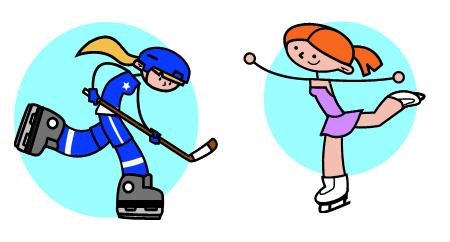 * ZAHRAJI NA FLÉTNU TÓN A   (AMÁLKU)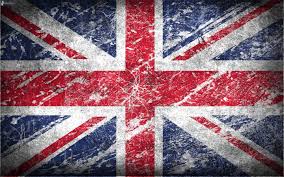 ANGLICKÝ JAZYK* THE COLOUR SONG* PROCVIČUJEME SLOVÍČKASONG: RED (GREEN, YELLOW, ORANGE, PINK, BLUE) IN MY RAINBOW. CAN YOU SEE. PAINT WITH ME.* ZAZPÍVÁM PÍSNIČKU    THE COLOUR SONG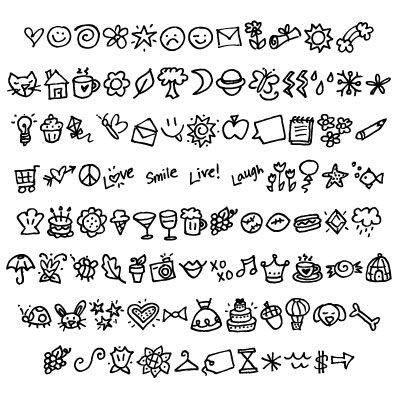 VÁŽENÍ RODIČE A MILÉ DĚTI, VÍTÁM VÁS NA DALŠÍ SPOLEČNÉ PLAVBĚ TENTOKRÁT DRUHÝM POLOLETÍM. PROSÍM DO KONCE TÝDNE O VRACENÍ VYSVĚDČENÍ. LIST SE SLOVNÍM HODNOCENÍM SI NECHÁVÁTE.              VE STŘEDU 15. 2. JDEME BRUSLIT (VŠE K BRUSLENÍ JAKO MINULÉ STŘEDY). V PÁTEK 17. 2. PŮJDEME NA DIVADELNÍ PŘEDSTAVENÍ SNĚHURKA A SEDM TRPASLÍKŮ DO KULTURNÍHO CENTRA „12“ V MODŘANECH. ODCHÁZET BUDEME V PRŮBĚHU DRUHÉ VYUČOVACÍ HODINY A VRÁTÍME SE KOLEM 12:35. DO ŠKOLY SI DĚTI VEZMOU BATŮŽEK, PENÁL, PK, KLÍČKY OD SKŘÍŇKY. 60,- KČ ZA DIVADELNÍ PŘEDSTAVENÍ DONESTE PROSÍM DO ČTVRTKA 16. 2. VÍCE K DIVADLU NA STRÁNKÁCH TŘÍDY V KALENDÁŘI. TĚŠÍM SE NA SPOLUPRÁCI I V DALŠÍ PLAVBĚ ROZBOUŘENÝMI VODAMI DRUHÉHO POLOLETÍ. PŘEJI NÁM VŠEM KLIDNOU PLAVBU A DOBRÝ VÍTR DO PLACHET.                                                                                                                                                                                                                                                                                  LUCKA KLIMEŠOVÁ VÁŽENÍ RODIČE A MILÉ DĚTI, VÍTÁM VÁS NA DALŠÍ SPOLEČNÉ PLAVBĚ TENTOKRÁT DRUHÝM POLOLETÍM. PROSÍM DO KONCE TÝDNE O VRACENÍ VYSVĚDČENÍ. LIST SE SLOVNÍM HODNOCENÍM SI NECHÁVÁTE.              VE STŘEDU 15. 2. JDEME BRUSLIT (VŠE K BRUSLENÍ JAKO MINULÉ STŘEDY). V PÁTEK 17. 2. PŮJDEME NA DIVADELNÍ PŘEDSTAVENÍ SNĚHURKA A SEDM TRPASLÍKŮ DO KULTURNÍHO CENTRA „12“ V MODŘANECH. ODCHÁZET BUDEME V PRŮBĚHU DRUHÉ VYUČOVACÍ HODINY A VRÁTÍME SE KOLEM 12:35. DO ŠKOLY SI DĚTI VEZMOU BATŮŽEK, PENÁL, PK, KLÍČKY OD SKŘÍŇKY. 60,- KČ ZA DIVADELNÍ PŘEDSTAVENÍ DONESTE PROSÍM DO ČTVRTKA 16. 2. VÍCE K DIVADLU NA STRÁNKÁCH TŘÍDY V KALENDÁŘI. TĚŠÍM SE NA SPOLUPRÁCI I V DALŠÍ PLAVBĚ ROZBOUŘENÝMI VODAMI DRUHÉHO POLOLETÍ. PŘEJI NÁM VŠEM KLIDNOU PLAVBU A DOBRÝ VÍTR DO PLACHET.                                                                                                                                                                                                                                                                                  LUCKA KLIMEŠOVÁ VÁŽENÍ RODIČE A MILÉ DĚTI, VÍTÁM VÁS NA DALŠÍ SPOLEČNÉ PLAVBĚ TENTOKRÁT DRUHÝM POLOLETÍM. PROSÍM DO KONCE TÝDNE O VRACENÍ VYSVĚDČENÍ. LIST SE SLOVNÍM HODNOCENÍM SI NECHÁVÁTE.              VE STŘEDU 15. 2. JDEME BRUSLIT (VŠE K BRUSLENÍ JAKO MINULÉ STŘEDY). V PÁTEK 17. 2. PŮJDEME NA DIVADELNÍ PŘEDSTAVENÍ SNĚHURKA A SEDM TRPASLÍKŮ DO KULTURNÍHO CENTRA „12“ V MODŘANECH. ODCHÁZET BUDEME V PRŮBĚHU DRUHÉ VYUČOVACÍ HODINY A VRÁTÍME SE KOLEM 12:35. DO ŠKOLY SI DĚTI VEZMOU BATŮŽEK, PENÁL, PK, KLÍČKY OD SKŘÍŇKY. 60,- KČ ZA DIVADELNÍ PŘEDSTAVENÍ DONESTE PROSÍM DO ČTVRTKA 16. 2. VÍCE K DIVADLU NA STRÁNKÁCH TŘÍDY V KALENDÁŘI. TĚŠÍM SE NA SPOLUPRÁCI I V DALŠÍ PLAVBĚ ROZBOUŘENÝMI VODAMI DRUHÉHO POLOLETÍ. PŘEJI NÁM VŠEM KLIDNOU PLAVBU A DOBRÝ VÍTR DO PLACHET.                                                                                                                                                                                                                                                                                  LUCKA KLIMEŠOVÁ VÁŽENÍ RODIČE A MILÉ DĚTI, VÍTÁM VÁS NA DALŠÍ SPOLEČNÉ PLAVBĚ TENTOKRÁT DRUHÝM POLOLETÍM. PROSÍM DO KONCE TÝDNE O VRACENÍ VYSVĚDČENÍ. LIST SE SLOVNÍM HODNOCENÍM SI NECHÁVÁTE.              VE STŘEDU 15. 2. JDEME BRUSLIT (VŠE K BRUSLENÍ JAKO MINULÉ STŘEDY). V PÁTEK 17. 2. PŮJDEME NA DIVADELNÍ PŘEDSTAVENÍ SNĚHURKA A SEDM TRPASLÍKŮ DO KULTURNÍHO CENTRA „12“ V MODŘANECH. ODCHÁZET BUDEME V PRŮBĚHU DRUHÉ VYUČOVACÍ HODINY A VRÁTÍME SE KOLEM 12:35. DO ŠKOLY SI DĚTI VEZMOU BATŮŽEK, PENÁL, PK, KLÍČKY OD SKŘÍŇKY. 60,- KČ ZA DIVADELNÍ PŘEDSTAVENÍ DONESTE PROSÍM DO ČTVRTKA 16. 2. VÍCE K DIVADLU NA STRÁNKÁCH TŘÍDY V KALENDÁŘI. TĚŠÍM SE NA SPOLUPRÁCI I V DALŠÍ PLAVBĚ ROZBOUŘENÝMI VODAMI DRUHÉHO POLOLETÍ. PŘEJI NÁM VŠEM KLIDNOU PLAVBU A DOBRÝ VÍTR DO PLACHET.                                                                                                                                                                                                                                                                                  LUCKA KLIMEŠOVÁ 